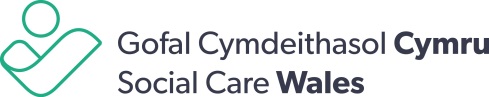 Deddf Gwasanaethau Cymdeithasol a Llesiant (Cymru)Pecyn adnoddau i reolwyr:‘Sgyrsiau am yr hyn sy’n bwysig’ sy’n canolbwyntio ar ganlyniadau mewn gwasanaethau gwybodaeth, cyngor a chynhorthwy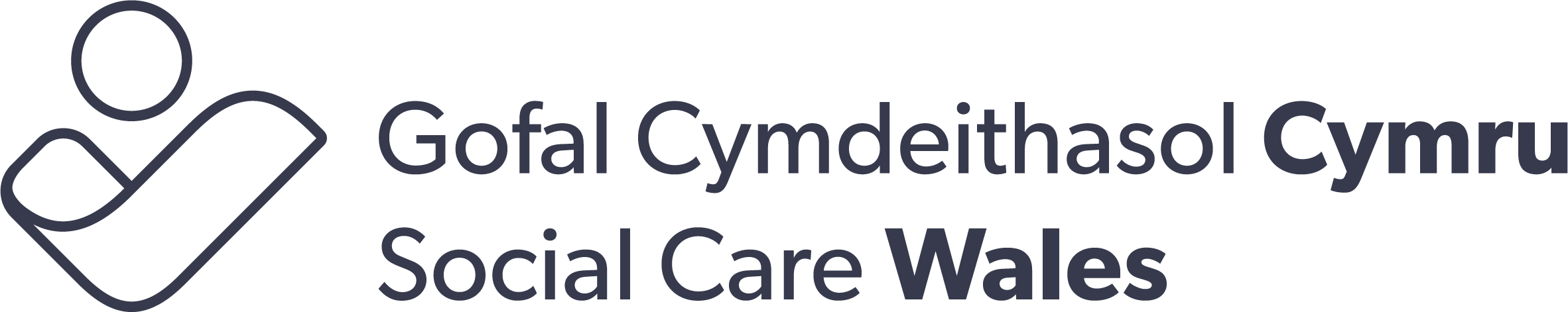 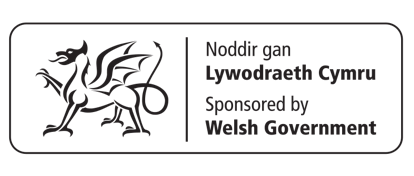 Manylion cyswlltGofal Cymdeithasol Cymru 
South Gate House
Wood Street,Caerdydd CF10 1EWFfôn: 0300 3033 444Ffacs: 029 2038 4764Minicom: 029 2078 0680E-bost: gwybodaeth@gofalcymdeithasol.cymru gofalcymdeithasol.cymru  @gofcymdeithasol© 2021 Gofal Cymdeithasol Cymru – fersiwn 2Cedwir pob hawl. Ni cheir atgynhyrchu unrhyw ran o’r cyhoeddiad hwn na’i gadw mewn system adalw na’i drosglwyddo mewn unrhyw ddull na thrwy unrhyw gyfrwng heb ganiatâd ysgrifenedig Gofal Cymdeithasol Cymru ymlaen llaw. Dylai ymholiadau am atgynhyrchu y tu hwnt i’r hyn a ganiateir yn benodol gan y gyfraith gael eu hanfon at Brif Weithredwr Gofal Cymdeithasol Cymru yn y cyfeiriad a roddir uchod.Copïau pellach a fformatau eraill:Mae'r cyhoeddiad hwn ar gael mewn Saesneg ac mewn fersiynau eraill hefyd.Mae copïau pellach o'r ddogfen hon a phob adnodd arall gan Ofal Cymdeithasol Cymru ar gael i’w lawrlwytho o'n gwefan.Mynegai o adnoddau hyfforddiAdran 1 – Cyd-destun a chyflwyniadTrosolwg o’r adnoddau: ar gyfer pwy y maent, nodau ac amcanion, ac awgrymiadau ar gyfer gwneud y defnydd gorau ohonynt.Adran 2 – TaflenTaflen ar bum cam y sgwrs. Gall yr hyfforddwr hefyd ddewis taflenni ychwanegol.Adran 3 – CyflwyniadCyflwyniad â’r nod o helpu gweithwyr gwybodaeth, cyngor a chynhorthwy i gael sgyrsiau gwell gyda phobl sy’n defnyddio’r gwasanaeth, gan gynnwys nodiadau hwylusydd ar gyfer arwain a pharatoi. Gellir argraffu hwn hefyd fel taflen gyda lle i’r cyfranogwyr wneud nodiadau.Adran 4 – Deunyddiau ychwanegolDolenni defnyddiol i’r wybodaeth ddiweddaraf. Adran 1Cyd-destun a chyflwyniadCyd-destunRoedd Deddf Gwasanaethau Cymdeithasol a Llesiant (Cymru) 2014 yn darparu sylfaen ar gyfer fframwaith statudol newydd i ofal cymdeithasol yng Nghymru. Mae egwyddorion y Ddeddf yn cynnwys pwyslais ar:hyrwyddo llesiant dull ataliolmwy o lais a rheolaeth i’r unigolyngweithio'n gydgynhyrchiol gydag unigolion a'u teuluoedd a'u ffrindiau. Mae'r gwasanaeth gwybodaeth, cyngor a chynhorthwy yn chwarae rhan bwysig wrth gyflawni'r egwyddorion hyn. Yn benodol, mae’r 'sgwrs am yr hyn sy'n bwysig' yn cyflwyno’r cefndir er mwyn sicrhau perthynas gadarnhaol a chydgynhyrchiol gyda phobl sy'n gofyn am gymorth.Nod y pecyn adnoddau hwn yw helpu hyfforddwyr i redeg gweithdy ar gyfer rheolwyr mewn gwasanaethau gwybodaeth, cyngor a chynhorthwy.Er mwyn manteisio i'r eithaf ar yr adnoddau hyn, bydd angen i'r hyfforddwr ddeall Deddf Gwasanaethau Cymdeithasol a Llesiant (Cymru) ac yn arbennig rôl gwasanaethau gwybodaeth, cyngor a chynhorthwy a'r sgiliau i hwyluso trafodaethau strategol. Bydd yr hyfforddwr angen dealltwriaeth weithredol dda hefyd o'r trefniadau lleol ar gyfer gwasanaethau gwybodaeth, cyngor a chynhorthwy a sut y cânt eu trefnu.Dylid defnyddio canlyniad y gweithdy hwn i lywio’r modd y cyflwynir yr hyfforddiant sy'n seiliedig ar sgiliau ar gyfer y gweithlu rheng flaen.Yn 2020, o ganlyniad i adborth a gawsom gan y rhai sy'n darparu hyfforddiant gwybodaeth, cyngor a chynhorthwy, rydym ni wedi gwella llif yr adnodd ac wedi'i gryfhau drwy ychwanegu mwy o fanylion am y cyd-destun deddfwriaethol. Hefyd, rydym ni wedi gwella'r cysylltiadau â chanlyniadau personol a sgyrsiau sy'n canolbwyntio ar ganlyniadau.Amcanion yr hyfforddiantYmchwilio i'r ymrwymiad sefydliadol sydd ei angen i gael 'sgyrsiau gwell a gwahanol' gyda'n cydweithwyr cyhoeddus a phroffesiynolArchwilio'r sgiliau sy'n ofynnol gan weithwyr (drwy ymarferion samplu)Cytuno ar y camau gweithredu sydd eu hangen i gynnal newid.Grŵp targedMae’r pecyn adnoddau hwn wedi’i gynllunio ar gyfer y rhai sy’n rheoli, yn cefnogi ac yn atebol am y gwasanaeth gwybodaeth, cyngor a chynhorthwy. Yr adnoddauMae’r adnoddau hyn yn cynnwys:cyflwyniad PowerPoint gyda nodiadau hyfforddwrdetholiad o daflenni.Hefyd, gall yr hyfforddwr ddewis taflenni a deunyddiau dysgu ychwanegol. Er enghraifft, gwybodaeth leol am y gwasanaeth gwybodaeth, cyngor a chynhorthwy a gwybodaeth gan Hyb Gwybodaeth a Dysgu Gofal Cymdeithasol Cymru. Defnyddio’r adnoddauBwriedir i’r adnoddau gael eu defnyddio’n hyblyg i ymateb i angen lleol. Rhennir y cyflwyniad PowerPoint a’r nodiadau yn bum adran:Ein profiad ein hunainGweledigaeth ar gyfer y gwasanaethSgyrsiau sy’n canolbwyntio ar ganlyniadauGwell sgyrsiauCynaliadwyedd.Rydym ni’n argymell gweithio drwy'r pum adran, gan ddefnyddio'r sleidiau’n bennaf fel sail ar gyfer trafodaeth grŵp a chynlluniau gweithredu. Gall yr amseru ar gyfer pob adran amrywio yn ôl yr angen lleol a chynnydd datblygiadau mewn gwybodaeth, cyngor a chynhorthwy.Yn dibynnu ar yr angen, efallai y bydd yr hyfforddwr yn dymuno defnyddio deunydd ychwanegol o'r pecyn adnoddau ar gyfer gweithwyr rheng flaen.Rhaglen gweithdy awgrymedigSylwer: Dim ond cynllun a awgrymir yw hwn. Mae'r deunyddiau wedi'u cynllunio i'w defnyddio'n hyblyg a dylech addasu'r amserlenni yn ôl yr angen.GwerthusoDylai’r hyfforddwr ganiatáu digon o amser i werthuso’r gweithdy, gan ganolbwyntio ar y canlynol:a yw’r nodau a’r amcanion wedi’u cyflawniy camau gweithredu y mae’r rheolwr yn bwriadu eu rhoi ar waith yn dilyn y gweithdy.DiolchiadauHoffem ddiolch i’r sefydliadau canlynol am eu deunyddiau, enghreifftiau, amser ac arbenigedd wrth ddatblygu’r pecyn hwn:Achieving Sustainable Change ASC LtdAsiantaeth Gwella’r Gwasanaethau CymdeithasolGofal Cymdeithasol CymruCyngor Bwrdeistref Sirol Blaenau GwentCyngor Dinas Caerdydd Cyngor Bwrdeistref Sirol CaerffiliCyngor Bwrdeistref Sirol Castell-nedd Port TalbotCyngor Bwrdeistref Sirol Wrecsam.Adran 2TaflenniTaflen 1 – Diffiniadau gwybodaeth, cyngor a chynhorthwyTaflen 2 – Cwestiynau sy’n seiliedig ar gryfderauTaflen 3 – Datganiadau canlyniadau personol (copi’r tiwtor a’r cyfranogwr)Taflen 4 – Llyfryn canlyniadau personolAdran 3Cyflwyniad – Nodiadau'r hwylusyddSleid 3Mae'r cyflwyniad hwn yn rhoi trosolwg o ofynion Deddf Gwasanaethau Cymdeithasol a Llesiant (Cymru) 2014 gan ei bod yn ymwneud â darparu gwybodaeth, cyngor a chynhorthwy (IAA). Mae ganddo ffocws penodol ar gefnogi ymarferwyr sy'n gweithio o fewn yr IAA i hwyluso sgyrsiau 'beth sy'n bwysig' a sgyrsiau sy'n canolbwyntio ar ganlyniadau. Mae wedi’i anelu tuag at: wasanaethau cymdeithasol oedolion a phlant, ac elfennau ehangach awdurdodau lleollle y bo'n briodol, staff sy'n gweithio yn sefydliadau'r GIG, yr heddlu, a sefydliadau partner eraill awdurdodau lleol lle y bo'n briodol, darparwyr gofal cymdeithasol a sefydliadau cymorth ym mhob sector sy'n ymwneud â darparu gwasanaethau IAA.Nod y cyflwyniad yw rhoi trosolwg o'r Ddeddf ac yn benodol archwilio Rhan 2: Adrannau 5-7 (llesiant a dyletswyddau cyffredinol eraill) a 17 (gwybodaeth, cyngor a chynhorthwy) yn fanylach. Erbyn diwedd y rhaglen ddysgu byddwch:yn deall cyd-destun deddfwriaethol y gwasanaeth IAAyn adnabod elfennau allweddol sgwrs dda ‘beth sy'n bwysig’/sy'n canolbwyntio ar ganlyniadauyn ymchwilio i'r ymrwymiad sefydliadol sydd ei angen i gael 'sgyrsiau gwell a gwahanol' gyda'r cyhoedd a’n cydweithwyr proffesiynolyn archwilio'r sgiliau sy'n ofynnol gan weithwyr (drwy ymarferion samplo)yn cytuno ar y camau gweithredu sydd eu hangen i gynnal newid.Mae strwythur yr IAA yn amrywio yn ôl yr angen ar draws cynghorau, sefydliadau iechyd a'r trydydd sector. Mae'r pecyn hwn yn canolbwyntio ar y sgiliau a'r ymrwymiad sefydliadol sydd eu hangen i gael 'sgyrsiau gwell a gwahanol' gyda'r cyhoedd a’n cydweithwyr proffesiynol. Mae pecyn gweithdy cyfatebol ar gael ar gyfer y gweithlu rheng flaen. Bydd trafodaethau yn y sesiwn hwn i reolwyr yn llywio'r gweithdy ar gyfer y gweithlu rheng flaen – yn enwedig, y weledigaeth gytûn ar gyfer y gwasanaeth. Yn ei hanfod mae'r sesiwn hanner diwrnod hwn i godi ymwybyddiaeth a chynllunio ar gyfer rheolwyr ac unigolion sy'n gyfrifol am: rheoli'r ddarpariaethcofnodi, rheoli ac adrodd ar ddatameithrin perthynas gyda chydweithwyr a sefydliadau proffesiynol eraillcefnogi datblygiad y gweithlu a sgiliaucynrychioli aelodau o'r cyhoeddsicrhau bod profiad (llwybr) yr unigolyn mor gyson ag y gall fod rhwng disgyblaethau.Gweithgaredd dewisol – trafodaeth Beth yw diben y sesiwn hyfforddi hon i chi?Beth ydych chi'n gobeithio fydd yn wahanol o ganlyniad i'r hyfforddiant hwn?Sleid 4Gwahoddwch y grŵp i nodi unrhyw reolau sylfaenol ychwanegol ar gyfer y diwrnod.Sleid 5Gosod y cefndir ar gyfer yr hyfforddwr.Mae gwaith ar y gweill eisoes i ystyried beth mae gwasanaethau o'r fath yn edrych fel ac mae llawer eisoes wedi symud i ailstrwythuro eu trefniadau. Yn syml, bwriad yr adnoddau hyn yw cefnogi'r datblygiadau parhaus hynny. Defnyddiwch y deunyddiau hyn yn y ffordd sy'n gweddu orau ac sy'n cefnogi'r sefydliad i symud tuag at ymarfer sy'n canolbwyntio ar ganlyniadau. 

Yr hyfforddwr i esbonio i'r cyfranogwyr bod y gweithdy hwn yn rhagflaenydd pwysig i weithdy sy'n seiliedig ar sgiliau gyda gweithlu'r rheng flaen.Sleid 6Mae'r adran hon yn rhoi trosolwg o'r Ddeddf Gwasanaethau Cymdeithasol a Llesiant (Cymru) a sut mae'n ymwneud â darparu gwybodaeth, cyngor a chynhorthwy (IAA).Sleid 7Mae'n bwysig ein bod yn gallu cyfleu'r hyn a olygir gan y termau gwybodaeth, cyngor a chynhorthwy fel y nodir yn y Ddeddf.Mae'r gwasanaeth gwybodaeth, cyngor a chynhorthwy yn ganolog i lwyddiant y newid i'r system gofal a chymorth o dan Ddeddf Gwasanaethau Cymdeithasol a Llesiant (Cymru). Mae'n gyfle i newid y canfyddiad o ofal cymdeithasol a gwasanaethau cymorth yng Nghymru. Rhaid iddo hyrwyddo ymyrraeth gynnar ac atal er mwyn sicrhau y gellir cefnogi pobl o bob oed yn well i gyflawni eu canlyniadau personol, ac ystyried opsiynau ar gyfer diwallu eu hanghenion o ran gofal a chymorth. Dylid ei ystyried yn wasanaeth ataliol ynddo'i hun drwy ddarparu gwybodaeth, cyngor a chynhorthwy amserol o safon uchel. Cyfeiriwch at y Cod Ymarfer, Rhan 2, adran 297.Arhoswch i drafod y tri chwestiwn hyn.Sleid 8Mae Adran 17(1) y Ddeddf yn dweud bod yn rhaid i awdurdodau lleol “sicrhau y darperir gwasanaeth i roi gwybodaeth a chyngor i bobl yn ymwneud â gofal a chymorth, a chynhorthwy i gael gafael ar ofal a chymorth”.  Rhaid i awdurdodau lleol sicrhau bod gwasanaeth gwybodaeth, cyngor a chynhorthwy (IAA) ar gael ac mae'n bwysig bod hyn yn cael ei ddarparu ar gyfer holl boblogaeth ardal yr awdurdod lleol, nid dim ond y rhai sydd ag anghenion gofal a chymorth neu sy'n hysbys i'r system mewn rhyw ffordd arall. Dyletswydd yr awdurdod lleol yw sicrhau bod gwasanaeth yn cael ei ddarparu – nid oes rhaid iddynt ddarparu pob elfen o'r gwasanaeth hwn. Efallai nad ydynt yn y sefyllfa orau i ddarparu pob elfen o wasanaeth o'r fath a bydd gan eu sefydliadau partner ddiddordeb yn hyn. Yn benodol, rhaid i fyrddau iechyd lleol ac ymddiriedolaethau'r GIG sy'n darparu gwasanaethau yn yr ardal roi gwybodaeth i'r awdurdod lleol am y gofal a'r cymorth y mae'n eu darparu yn ardal yr awdurdod lleol.Disgwylir i awdurdodau lleol weithio gyda sefydliadau sy'n bartneriaid i ddeall, cydlynu a gwneud defnydd effeithiol o'r adnoddau gwybodaeth a chyngor statudol, gwirfoddol a/neu sector preifat eraill sydd ar gael i bobl yn eu hardaloedd. Gallai hyn gynnwys gwasanaeth integredig, rhanbarthol neu ailddefnyddio gwybodaeth o ffynonellau lleol neu genedlaethol eraill. Yr hyn sy'n bwysig fydd argaeledd, hygyrchedd a defnydd hawdd o wybodaeth a chyngor i'r boblogaeth leol. Rhaid i awdurdodau lleol ddarparu gwasanaeth gwybodaeth, cyngor a chynhorthwy sy'n cynnwys darparu:ymateb cymesur i'r ymholiad ac yn grymuso'r unigolyn i fanteisio ar wasanaethau ymyrraeth gynnar ac ataliolgwybodaeth am ofal a chymorth, neu gymorth yn achos gofalwr, sy'n gywir a chyfredol, heb yr angen i ddata craidd gael ei gofnodi yn yr Offeryn Asesu a Chymhwysedd Cenedlaethol a heb gynnal asesiadcyngor ar ofal a chymorth, neu gymorth yn achos gofalwr, sy'n briodol i'r unigolyn, yn dilyn asesiad cymesurcyngor sy'n gynhwysfawr, yn ddiduedd, ac er budd gorau'r unigolyn wedi'i roi gan staff sydd wedi'u hyfforddi ac sy'n fedrus yn y broses asesucynhorthwy sy'n galluogi'r unigolyn i gael mynediad at y gwasanaethau gofal a chymorth priodol, gan gynnwys ymyrraeth gynnar a gwasanaethau ataliolgwybodaeth, cyngor a chynhorthwy hygyrch ar ofal a chymorth drwy amrywiaeth o gyfryngau (gan gynnwys ar-lein, y cyfryngau cymdeithasol, dros y ffôn, wyneb yn wyneb, allgymorth, posteri a chyhoeddiadau)gwybodaeth, cyngor a chynhorthwy hygyrch ar faterion gofal a chymorth sydd wedi'u teilwra i ddiwallu anghenion gwahanol grwpiau (gan gynnwys Cymraeg, fersiynau hawdd eu darllen, rhai addas i blant ac ati)gwybodaeth, cyngor a chynhorthwy hygyrch i grwpiau penodol gan gynnwys gweithwyr cymorth un i un os bydd angen gwneud hynny, er enghraifft, plant ac oedolion dall a byddarymateb yn ysgrifenedig neu ar lafar i ymholiadau ar y we o fewn tri diwrnod gwaithcymorth eiriolaeth fel y gall unigolion ymgysylltu a chyfranogi'n llawn mewn penderfyniadau sy'n effeithio arnyntprotocolau diogelu lleol sy'n sicrhau y cymerir camau ar unwaith os bydd amheuaeth ynghylch diogelwch unigolynproses glir i staff ei dilyn mewn achos brys neu gais am ofal a chymorth brysmecanweithiau sy'n sicrhau bod caniatâd i rannu gwybodaeth yn cael ei sicrhau pan fydd data craidd yn cael ei gofnodi a bod asesiad yn cael ei gynnal.Sleid 9Mae Cod Ymarfer Rhan 2 y Ddeddf Gwasanaethau Cymdeithasol a Llesiant (Cymru) yn diffinio'r canlynol ar gyfer gwybodaeth, cyngor a chynhorthwy:Gwybodaeth yw data o ansawdd sy'n rhoi cymorth i unigolyn neu deulu i'w helpu i wneud dewis deallus am eu llesiant.Mae cyngor yn ffordd o weithio'n gydgynhyrchiol ag unigolyn neu deulu i archwilio'r dewisiadau sydd ar gael. Bydd hyn yn ei gwneud yn ofynnol i ymarferwyr gynnal asesiad cymesur drwy drafod a dadansoddi pum elfen yr asesiad. Mae cynhorthwy yn golygu bod person arall yn cymryd camau gyda'r ymholwr i gael gofal a chymorth, neu i ofalwr gael cymorth. Rhennir y cyfrifoldeb am y gweithgaredd a gyflawnir rhwng y cynorthwyydd a'r sawl sy'n derbyn y cynhorthwy. Dylai cynhorthwy ddilyn y ddarpariaeth o wybodaeth a chyngor os byddwch yn barnu y bydd ar unigolyn, neu efallai'r teulu yn achos plentyn, angen cymorth ychwanegol i'w alluogi i gael mynediad e.e. adnoddau cymunedol neu wasanaethau ataliol.Yn 2019, disgrifiodd adroddiad gan Swyddfa Archwilio Cymru, a oedd yn edrych ar y ddarpariaeth IAA ledled Cymru (Y 'drws blaen' i ofal cymdeithasol i oedolion) yr elfennau o IAA fel:Gwybodaeth – Mae hyn yn cynnwys cefnogi pobl drwy ddarparu gwybodaeth o ansawdd da sy'n eu helpu i wneud penderfyniadau hyddysg am eu llesiant. Gall hyn gynnwys gwybodaeth am sut y mae'r system gofal cymdeithasol yn gweithio, argaeledd gwasanaethau a allai fod o gymorth i'w lles a sut i gael gafael arnynt, taliadau uniongyrchol, neu wybodaeth am asesiadau gofalwyr.Cyngor – Mae hyn yn gam i fyny o ddarparu gwybodaeth syml gan ei fod yn golygu gweithio gyda phobl i drafod y dewisiadau sydd ar gael i ddod o hyd i'r atebion gorau iddynt. Er mwyn rhoi cyngor, mae angen i staff awdurdod lleol ddeall sefyllfaoedd pobl. Gwneir hyn drwy gynnal asesiad cymesur. Cynhorthwy – os na allant fynd i'r afael ag anghenion ymholwr drwy ddarparu gwybodaeth neu gyngor, bydd cynhorthwy yn golygu bod person arall yn cymryd camau gyda'r ymholwr i gael gofal a chymorth, neu i ofalwr gael cymorth. Gallai hyn arwain yr ymholwr ymlaen at dderbyn neu gael cynnig asesiad statudol llawn i benderfynu a ydynt yn gymwys i gael gofal a chymorth mwy ffurfiol.Sleid 10Mae'r Cod Ymarfer ar gyfer Rhan 2 yn dweud y: "Bydd y gwasanaeth gwybodaeth, cyngor a chynhorthwy yn hawdd i'w ddefnyddio, yn groesawgar ac yn llawn gwybodaeth”. Bydd y gwasanaeth yn fan cyswllt cyntaf gyda'r system gofal a chymorth, ac i lawer o bobl dyma fydd eu cyfarfod cyntaf gyda'r gwasanaethau cymdeithasol. Rhaid i chi ymdrechu felly i'w wneud yn brofiad cadarnhaol gydag ymatebion sy'n llawn gwybodaeth, yn wybodus ac yn rhoi sicrwydd i'r unigolyn bod y cyngor a roddir yn ddiduedd ac er ei les gorau.I'r rhai sy'n defnyddio'r gwasanaeth, mae'n rhaid iddynt deimlo eu bod wedi cyrraedd rhywun sydd yn fwy na dim yn gwrando arnynt. Rhaid i bobl gael cyfle i esbonio'r hyn sy'n bwysig iddynt, i archwilio pa ddewisiadau sydd ar gael, ac i ddod o hyd i'r cymorth y teimlant sy'n briodol iddynt gyflawni eu canlyniadau personol.Bydd cyfeirio ac atgyfeirio yn rhoi dewisiadau i bobl ynglŷn â'r cymorth a'r gwasanaethau sydd ar gael yn eu hardal, yn enwedig gwasanaethau ataliol. Lle bo'n briodol, rhaid i'r gwasanaeth IAA gynorthwyo pobl i gael mynediad at wasanaethau ataliol, gan eu cyfeirio neu eu cynorthwyo i gysylltu, yn hytrach na chynnig manylion cyswllt sylfaenol iddynt yn unig.Sylwch fod rhai amgylchiadau lle gallai fod yn bwysig i wybodaeth a chyngor gael eu darparu'n annibynnol.Lle y bo’n briodol, gallwch gyfeirio neu atgyfeirio unigolion at ffynonellau cenedlaethol o wybodaeth a chyngor, fel Galw Iechyd Cymru, gwefan Arolygiaeth Gofal Cymru, Dewis Cymru, llinell gymorth Meic ar gyfer plant a phobl ifanc, cyfeiriadur ar-lein Infoengine o wasanaethau ar gyfer Powys, Ceredigion, Sir Benfro a Sir Gaerfyrddin neu linell gymorth Carers Direct, neu elusennau cenedlaethol neu wasanaethau cynghori sy’n cefnogi pobl ag anableddau neu gyflyrau penodol. Mae'r Cod Ymarfer yn datgan yn benodol y dylai fod ymateb ysgrifenedig neu lafar i ymholiadau ar y we o fewn tri diwrnod gwaith.Mae'r pwyntiau a godir ar y sleid hon yn ddyletswyddau a osodir ar awdurdodau lleol wrth ddarparu IAA.Sleid 11Mae rhai enghreifftiau cyffredin o bryderon i gyflawni sgyrsiau sy'n canolbwyntio ar ganlyniadau yn cynnwys:does gennym ni mo'r amserdydy ein system ni ddim yn gadael i ni gofnodi'r wybodaeth gywirdydw i ddim yn gynghorwrdoes gennym ni ddim o’r gwasanaethau y mae pobl eu heisiauyn aml, dydy pobl ddim yn gwybod beth maen nhw eisiaudoes dim diddordeb gan bobl mewn cael sgwrs, maen nhw am weld beth sydd gan eu ffrind neu gymydog ac maen nhw am ei gael nawryn gyffredinol, rwy'n gwybod o fewn 30 eiliad beth rwy'n mynd i'w wneud nesaf.Felly, waeth faint o amser sydd ar gael, mae'n bwysig canolbwyntio ar flaenoriaethu'r hyn sy'n bwysig i'r unigolyn sy'n cysylltu i gael IAA.Sleid 12Mae pobl yn aml yn dod atom ar adeg o straen neu her neu newid yn eu bywydau.Mae'r dull gweithredu a ddilynir gan staff yn hanfodol ar gyfer: sefydlu'r hinsawdd ar gyfer sgwrs ddaymateb i ddisgwyliadau'r unigolyn (a'u newid o bosibl) o ran cysylltu darparu cyfleoedd i bobl gael yr ymateb mwyaf priodol a chymesur sydd ei angen arnynt. Sleid 13Mewn grwpiau bach, trafodwch y cwestiwn ar y sleid a defnyddiwch yr ysgogiadau canlynol:efallai y bydd nifer sylweddol o bobl yn teimlo nad oes rhywun wedi gwrando arnynt yn iawn, gan ein bod yn methu â dangos empathi â'u hamgylchiadau a'u helpu i feddwl am eu problemau gall niferoedd sylweddol o bobl adael o bosibl yn anfodlon ac wedi dadrithio â'u profiad o ofyn i wasanaethau am gymorthbydd gennym weithlu sy'n treulio'r rhan fwyaf o'u hamser yn cynghori'r bobl sydd wedi dod atynt am gymorth a/neu gyngor, nad ydynt wedi bodloni'r trothwy cymhwysedd neu nad yw adnodd bellach yn bodoli yn eu cymuned – sefyllfa a allai beri digalondid a straen i staff.  Sleid 14Mae'r adran hon yn ystyried gweledigaeth a phwrpas gwasanaeth IAA.Sleid 15Mae angen i bawb yn y sefydliad wybod ble maen nhw'n mynd ar hyn a pham. Os na all uwch reolwyr fynegi hynny i'w gilydd neu ei ddisgrifio i'r rhai sydd y tu allan i'r sefydliad – yn enwedig y cyhoedd – yna ni fyddwch byth â gwasanaeth effeithiol gyda staff ymroddedig a bodlon.Pethau i'w hystyried:ydych chi'n ymrwymo i gysyniad neu a ydych yn gwneud newid?sut beth yw IAA i'r unigolyn sy'n defnyddio'r gwasanaeth?sut ydych chi'n dyrannu gwasanaethau? sut ydych chi'n cofnodi amser staff fel adnodd? Sleid 16Mewn grwpiau llai, gofynnwch i’r cyfranogwyr drafod pob un o'r grwpiau hyn a pham eu bod yn bwysig. Cymerwch adborth a gwahoddwch sylwadau gan y grŵp ehangach ar feddyliau pobl.Sleid 17Mae'r adran hon yn rhoi trosolwg o ystyr sgyrsiau 'beth sy'n bwysig' sy'n canolbwyntio ar ganlyniadau a sut dylid hwyluso'r rhain o fewn gwasanaeth IAA. Sleid 18Mae pobl yn arbenigwyr ar eu bywydau eu hunain. Nhw sydd yn y sefyllfa orau i ddweud wrthych chi beth sy'n bwysig iddynt a beth sy'n rhoi ymdeimlad o lesiant iddyn nhw. Ond yn aml mae angen help arnyn nhw i wneud hynMae pobl y mae angen gofal a chymorth arnynt eisiau gwneud y pethau sydd bwysicaf iddynt, yn eu ffordd eu hunain. Dyma'r hyn a alwn yn ganlyniadau personolMae canlyniadau personol yn golygu cydnabod cryfderau pobl a gweithio gyda'r person i gytuno ar gynllun i'w helpu i wneud y pethau sydd bwysicaf iddyntGall eraill gyfrannu at y cynllun hwn hefyd, gan gynnwys teulu'r person, eu gofalwyr, aelodau'r gymuned a gweithwyrMae canlyniadau personol yn golygu cael sgyrsiau ystyrlon â phobl, felly mae'n bwysig eich bod yn cyfathrebu'n effeithiolSleid 19Mae'n bwysig bod yn glir ynghylch y gwahaniaeth rhwng canlyniad personol a chanlyniad gwasanaeth.  Gall y naill a'r llall fod yr un mor bwysig, ond mae angen i ni ddeall y gwahaniaeth a gallu ei ddisgrifio i weithwyr y gofynnir iddynt ei gofnodi.Gofynnwch i bobl awgrymu beth allai'r gwahaniaeth fod?Mae'n bwysig cydnabod y gall canlyniadau personol amrywio o berson i berson, mae'n unigol iawn i bob person. Er enghraifft:“Dwi am goginio prydau ffres i mi fy hun a pheidio â dibynnu ar fwyd wedi'i brosesu”“Dwi eisiau uniaethu gyda fy mab bach a theimlo fel mam go iawn”“Dwi am i'm plentyn fod yn ddiogel, er nad yw yn fy ngofal”“Dwi eisiau ffrindiau a lle mwy addas i fyw, ond mae'n gorfod cynnwys Cassie, fy nghath, sy'n werth y byd i mi”Mae canlyniad gwasanaeth yn aml yn ymwneud â darparu'r gwasanaeth i unigolyn.Mae manteision i bawb sy'n gysylltiedig â dull gweithredu sy'n seiliedig ar ganlyniadau. Er enghraifft: Bydd gweithwyr gofal cymdeithasol yn dweud pan fyddant yn gweithio gyda chanlyniadau personol mewn golwg: “Mae'n ymwneud â gwrando ar deuluoedd. Byddwn yn dweud bod y rhan fwyaf o deuluoedd rydym yn gweithio gyda nhw yn gwybod y ffordd orau y gallwn eu cefnogi. Weithiau maen nhw'n ei chael hi'n anodd dweud wrthym ni, gan eu bod nhw'n teimlo efallai eu bod nhw'n methu. Mae'n ymwneud â chyfathrebu cadarnhaol. Gwneud yn siŵr bod teuluoedd yn ymgysylltu, ac yn teimlo'n hyderus a chyfforddus.”Byddai pobl sy'n derbyn gofal a chymorth yn dweud hyn ynghylch sut maen nhw'n teimlo am y ffordd hon o weithio: “Doeddwn i ddim yn teimlo fel pe bai gen i reolaeth dros fy nghartref bellach, na rheolaeth drosta i fy hun. Dydw i ddim yn hoffi rhoi 'ordors' i rywun ond mewn ffordd dyna dwi'n ei wneud, dwi'n dweud 'Dyma beth dwi eisiau, dyma beth fydd yn gwneud gwahaniaeth i fy mywyd’.” Sleid 20Mae'n rhaid i ganlyniadau fod wedi'u cysylltu'n glir â phwynt a chwmpas yr ymyriad.Os nad ydynt yn realistig neu'n gyraeddadwy, yna byddwn yn gadael yr unigolyn a'i deulu gyda amgylchiadau sy'n heriol ac yn anfoddhaol.Sleid 21Fel rhan o'r gwaith o gyflawni'r Ddeddf, bydd angen i chi ddangos eich bod yn cofnodi canlyniadau sy'n gysylltiedig â'ch gwasanaeth.Gwneud y cysylltiad â'r Fframwaith Canlyniadau Cenedlaethol a'r Cod Ymarfer mewn perthynas â Mesur Perfformiad Gwasanaethau Cymdeithasol. Sleid 22Mae canolbwyntio ar gryfderau pobl yn rhan allweddol o ddull gweithredu sy'n canolbwyntio ar ganlyniadau, ond mae hyn yn golygu gofyn y math cywir o gwestiynau a gadael i'r sgwrs lifo.Mae pob cwestiwn yn gallu bod yn sbardun i ragor o gwestiynau. Maen nhw i gyd â'r nod o sicrhau bod person, grŵp, neu sefydliad yn nodi:eu cryfderau yr hyn y mae'n rhaid iddynt adeiladu arnoyr hyn y maen nhw'n ei wneud yn dda.Dylent fod yn gwestiynau tyner, nid yn heriol nac yn bethau sy'n rhaid eu hwynebu.Mae'n bwysig ystyried cryfderau ac adnoddau mor eang â phosibl. Gallai hyn gynnwys: yr ystod o bobl a'r cymorth o amgylch personeu hiechyd, yn gorfforol ac yn emosiynoladnoddau megis arian, cymhorthion a chyfarparcredoau ac agwedd.Sleid 23Efallai y bydd angen i unigolyn gael mynediad cyflym i asesiad o'i anghenion gofal a chymorth. Mae angen i staff sy'n gweithio o fewn y gwasanaeth ddeall yn llawn sut i nodi pryd y mae angen asesiad, felly dylent fod wedi'u hyfforddi ac yn fedrus i gynnal yr asesiad hwnnw a sicrhau y gellir ei gynnal yn gyflym.Bydd yr asesiad yn amrywio o unigolyn i unigolyn o ran yr hyn sy'n ofynnol.Rhaid i staff sy'n gweithio o fewn y gwasanaeth gydnabod natur a graddfa'r ymholiad a cheisio darparu ymateb cymesur:nid oes angen cynnal asesiad o anghenion person os ydych ond yn darparu gwybodaeth ond os rhoddir cyngor a/neu gynhorthwy, bydd angen cynnal asesiad o anghenion person.Rhaid i'r cydbwysedd rhwng unigolyn yn cael sylw i’w holl bryderon wrth ddod at y gwasanaeth gwybodaeth, cyngor a chynhorthwy am y tro cyntaf, ac a gyfeirir wedyn at eraill a allai fod â gwybodaeth neu arbenigedd mwy priodol, fod yn un pragmatig.Bydd staff sy'n gweithio o fewn y gwasanaeth yn cynnal asesiadau – gelwir y rhain yn 'sgyrsiau am beth sy'n bwysig’. Bydd y staff wedi cynnal asesiad pan fyddant wedi archwilio pum elfen yr Offeryn Asesu a Chymhwysedd Cenedlaethol gyda'r unigolyn, pa mor gymesur bynnag y bo'r dull hwnnw (fel y nodir yn y Cod Ymarfer ar Ran 3 o'r Ddeddf Gwasanaethau Cymdeithasol a Llesiant (Cymru)).Wrth gynnal asesiad/cael 'sgwrs am beth sy'n bwysig', rhaid i'r staff weithio gyda phobl i nodi'r hyn sy'n bwysig iddynt. Bydd pobl yn dymuno cyflawni gwahanol agweddau ar lesiant, yn dibynnu ar eu hamgylchiadau personol, ac mae'r rhain yn ffurfio canlyniadau personol. Mae'n bwysig ystyried y canlyniadau personol y mae unigolyn yn dymuno eu cyflawni, yr adnoddau sydd ar gael, a sut gallai'r awdurdod lleol eu cefnogi i gyflawni'r rhain. Bydd deall y rhwystrau y gall unigolyn eu hwynebu wrth gyflawni ei ganlyniadau personol yn ganolog i hyn. Mae asesu yn dechrau o'r rhagdybiaeth mai oedolyn sydd yn y sefyllfa orau i farnu ei lesiant ei hun a'r canlyniadau personol y mae'n dymuno eu cyflawni yn seiliedig ar ei werthoedd ei hun a'r hyn sy'n bwysig iddo. Mae ymgysylltu'n effeithiol gydag unigolyn mewn sgwrs 'beth sy'n bwysig i mi' yn golygu bod angen i ymarferwyr: wrando yn hytrach na dweudymwrthod ag achub neu drwsiodangos empathi a gweithio gyda'r oedolyn, nid yr ymddygiad sydd gerbron.  Mae'r dull o hyrwyddo llesiant oedolion drwy nodi'r canlyniadau personol maen nhw’n dymuno eu cyflawni yn eu bywydau bob dydd, a'r rhwystrau y gallant eu hwynebu o ran cyflawni'r canlyniadau hyn, yn un sy'n cydnabod y gall gofal a chymorth gyfrannu at ddileu rhwystrau o'r fath yn unol â'r model cymdeithasol o anabledd. Mae'n cydnabod y gall pobl anabl gyflawni eu potensial a chymryd rhan lawn fel aelodau o gymdeithas, yn gyson â fframwaith gweithredu Llywodraeth Cymru ar gyfer byw'n annibynnol.Dylid cefnogi plant i adnabod yr hyn sy'n bwysig iddyn nhw gan ystod o ymarferwyr a phobl eraill sy'n ymwneud â’u bywydau, gan gynnwys eu teulu a'u ffrindiau. Mae ymgysylltu'n effeithiol gyda phlentyn mewn sgwrs 'beth sy'n bwysig i mi' yn golygu bod angen i ymarferwyr: wrando yn hytrach na dweudgweld y plentyn fel person ifanc dyfeisgara grymuso'r plentyn a gweithio gyda'r plentyn, nid yr ymddygiad sydd gerbron. Mae unigolion fel arfer yn gwybod beth fydd yn eu helpu. Yn unol â'r egwyddor llais, dewis a rheoli sy'n gyson drwy'r Ddeddf gyfan, rhaid i bobl sy’n defnyddio gofal a chymorth fod yn ymwneud yn llawn â nodi pa fesurau ataliol a allai eu cynorthwyo i gyflawni eu llesiant ac wrth gynllunio i'w cyflawni. Gall y rhain ddeillio o'u hadnoddau eu hunain, eu teuluoedd a'u cymunedau. Pan na fydd unigolyn yn gallu mynegi ei farn, ei ddymuniadau na'i deimladau, rhaid i awdurdodau lleol sicrhau bod yr unigolyn yn cael cymorth i wneud hynny. Os nad yw'n bosibl i deulu na chyfeillion ddarparu'r cynhorthwy hwn ac nad oes cymorth ehangach ar gael, rhaid i awdurdodau lleol sicrhau bod yr unigolyn yn cael ei gefnogi gan eiriolwr proffesiynol annibynnol heb unrhyw gost i'r unigolyn. Mae pobl – plant, oedolion a gofalwyr, eu teuluoedd a'u cymunedau – yn asedau cyfoethog ac mae ganddynt sgiliau, arbenigedd a galluoedd. Bydd gweithio gyda phobl i nodi eu cryfderau a'u galluoedd i gyflawni eu canlyniadau yn allweddol i sicrhau llesiant a datgloi'r potensial ar gyfer creadigrwydd a fydd yn gwneud defnydd gwell a mwy effeithiol o'r holl adnoddau sydd ar gael.Mae hefyd yn bwysig nodi unrhyw risgiau yr ydych chi a'r unigolyn (gan gynnwys eu cynrychiolydd) yn credu y byddant yn dod ar eu traws os nad yw'r unigolyn yn cyflawni ei ganlyniadau personol. Rhaid felly i'r sgwrs 'beth sy'n bwysig' sy'n digwydd o fewn y gwasanaeth IAA gynnwys dadansoddiad wedi'i strwythuro o amgylch y pum elfen o asesu (a ddangosir yn y sleid) Dylai sgyrsiau ‘beth sy'n bwysig’ fod yn brofiadau gwerthfawr ynddynt eu hunain. Dylent feithrin gwell dealltwriaeth o sefyllfa rhywun, nodi'r dull mwyaf priodol o fynd i'r afael â'i amgylchiadau penodol, a sefydlu cynllun ar gyfer sut bydd yn cyflawni ei ganlyniadau personol. Sleid 24Dylid atgoffa rheolwyr bod yr hyfforddiant i weithwyr rheng flaen yn cynnwys ffocws cryf ar sgwrs 'beth sy'n bwysig' effeithiol.Pan fydd y rheolwyr wedi darparu eu hadborth, ystyriwch fel grŵp a ydynt wedi nodi egwyddorion y Ddeddf Gwasanaethau Cymdeithasol a Llesiant (Cymru) fel y nodir isod:llais, dewis a rheolaethcydgynhyrchuyn seiliedig ar gryfder hyrwyddo cymryd risgiau cadarnhaolyn gymesur yn canolbwyntio ar ganlyniadau gyda chydbwysedd o ran anghenion gofal a chymorth.Sleid 25Mae'r adran hon yn rhoi trosolwg o'r hyn sy'n gwneud sgwrs 'beth sy'n bwysig' dda.Mae'r adran hon yn rhoi trosolwg o egwyddorion sylfaenol yr hyfforddiant y mae'r pecyn adnoddau rheng flaen yn ei addysgu.Sleid 26Yma mae gennym elfennau allweddol cyfathrebu da. Os ydym ni fel rheolwyr yn deall pwysigrwydd yr elfennau allweddol hyn, yna byddwn yn gwerthfawrogi pa mor bwysig yw bod ein staff yn eu deall ac yn eu cydnabod o fewn eu hymarfer.  Dylid treulio amser yn sicrhau bod y staff yn deall y 'pam', yn ogystal â'r 'sut', gan fod profiad yn dangos bod yr awydd a'r hyder yn dod gyda'r ddealltwriaeth honno dros amser i gymhwyso'r dysgu'n llwyddiannus.Nodwch: Ni fydd rhoi cyfarwyddyd a disgwyl i staff weithredu yn y ffordd hon, o bosibl drwy ddilyn sgript, yn gweithio oherwydd heb y cyd-destun a'r rhesymeg, nid yw'r pwyslais yno ac ni fydd yn cael ei dderbyn.  Sleid 27Yn eu gweithdy, mae staff rheng flaen yn cael cyfle i ymarfer gweithio drwy bob un o'r camau canlynol. Gofynnwch i'r grŵp a yw'r rhain yn gamau y maen nhw’n eu defnyddio eu hunain i gefnogi staff.Sleid 28Archwiliwch y cwestiwn hwn yng ngoleuni profiad. Cymerwch sylwadau cyffredinol a symud ymlaen i'r sleid nesaf i grynhoi.  Atgoffwch y rheolwyr y bydd yna fframwaith cymwyseddau IAA ac y bydd angen iddynt ystyried sut cynorthwyir staff i gyflawni/bodloni'r cymwyseddau. Sleid 29Felly, sut mae staff yn defnyddio sgiliau sgwrsio i reoli'r heriau?Ceisiwch beidio â neidio i gasgliadau am unigolion, er enghraifft, oherwydd eu bod yn bryderus neu efallai fod cydweithwyr eisoes wedi delio â nhw ac wedi cael anhawsterYn aml mae pobl yn galw eilwaith neu fwy. Yn yr achosion hyn, rydyn ni'n aml yn gweld eu hymddygiad ar y pryd yn hytrach na'r person rydym ni'n siarad ag ef. Rhaid cyfaddef bod hyn yn aml yn anodd ond allwn ni ddim mynd i gystadleuaeth neu frwydr pŵer â nhwTrafodwch gyda phobl pa mor dda maen nhw wedi rheoli sefyllfaoedd o'r blaen, os yn bosibl, a'r hyn sydd bwysicaf iddynt yn ôl pob golwg.Rydym ni’n ceisio cael darlun cyflawn (holistaidd) o'r unigolyn a sut olwg sydd ar eu rhwydweithiau cymorth cyn canolbwyntio ar ddatrysiad. Tueddwn i feddwl mai'r gweithiwr yw'r un sy'n dysgu drwy ofyn cwestiynau a derbyn gwybodaeth. Ond gall gweithiwr medrus helpu'r unigolyn i ddysgu amdanyn nhw eu hunain ar yr un pryd – hynny yw, mae dau berson yn dysgu.Sleid 30Nid yw'r fframwaith cymwyseddau yn set o ganlyniadau dysgu. Mae'n set o ganlyniadau ymddygiadol a gwybodaeth/dealltwriaeth sy'n dangos cymhwysedd ym mhob un o’r pum maes.Sleid 31Y trydydd bwled – rydym ni’n tueddu i beidio â meddwl bod y ddau berson yn y sgwrs yn dysgu. Yn gyffredinol, rydym ni o'r farn bod angen i'r gweithiwr dderbyn a phrosesu gwybodaeth.Ond gall myfyrio effeithiol ac arddull empathig helpu'r unigolyn i egluro'r hyn y mae'n pryderu'n benodol amdano. Sleid 32Mae dangos empathi yn arwain at fod yn agored, sy'n sefyllfa hanfodol i gyrraedd os ydym am nodi cyn belled â phosibl beth sy'n digwydd i unigolyn a datrys neu ddechrau datrys y mater/ion gyda nhw, gan gydnabod eu cryfderau a'u galluoedd. Sleid 33Mae staff IAA yn arbennig o barod i ymateb yn weddol gyflym gyda chyngor neu blymio i mewn i ateb posibl.Byddech yn iawn i ddweud nad yw hyn yn drychinebus, ond nid yw'n ddefnyddiol os bydd angen i ni helpu rhywun i feddwl drwy bethau drostynt eu hunain gyda myfyrdodau a chwestiynau agored pan fo'n briodol.Mae'n ddefnyddiol i reolwyr ddeall cyfyngiadau posibl y sgwrs gychwynnol a phryd i gyfeirio ati (o safbwynt yr ymarferydd).Sleid 34Mae'r adran hon yn rhoi cipolwg ar y ffactorau sy'n cyfrannu at gynaliadwyedd IAA gan ganolbwyntio'n benodol ar oruchwyliaeth a chymorth.Sleid 35 Waeth faint rydych yn ei fuddsoddi mewn hyfforddiant a datblygiad sgiliau’ch gweithlu rheng flaen, oni bai eich bod yn ystyried ac yn mynd i'r afael â materion sy'n ymwneud â chynaliadwyedd a'r hyn sydd gennych chi a'ch sefydliad i'w newid er mwyn cefnogi'r dull hwn, mae'n debygol o fethu yn y pen draw. Mae'r sleid hon yn darparu rhestr wirio o'r materion allweddol sydd angen eich sylw. Sleid 36Mae'r pwyntiau a godir yn y sleid hon wedi'u hamlygu yn y pecyn cymorth ymarfer gan Research in Practice ‘What difference are we making’ (Saesneg yn unig). Sleid 37Mae gweithredu ar sail canlyniadau yn gofyn am ddiwylliant o gyd-gynhyrchu, mae angen i ymarferwyr adeiladu eu sgiliau, eu hyder a'u galluoedd mewn gwaith sy'n seiliedig ar gryfderau. Er mwyn cefnogi'r newid diwylliannol hwn, rydym ni angen newid y system gyfan er mwyn sicrhau bod yr holl brosesau a pholisïau yn cefnogi'r ffordd hon o weithio.Mae hyn yn golygu sicrhau bod canlyniadau personol yn rhan o: gymorth i staff cynllunio'r gweithlu rheoli perfformiad datblygiad proffesiynol parhaus.Mae goruchwyliaeth yn broses ddwy ffordd, sy'n cefnogi, yn ysgogi ac yn galluogi gweithwyr proffesiynol i ddatblygu ymarfer da. Mae goruchwyliaeth yn darparu cyswllt rheolaidd rhwng goruchwyliwr a gweithiwr, lle rhoddir lle i fyfyrio a dysgu. Mae trafodaeth ddwy ffordd dda wrth wraidd y profiad o oruchwylio, gan fodelu'r dull o weithredu sy'n seiliedig ar gryfderau ac sy'n canolbwyntio ar ganlyniadau. Bydd fframwaith ymarfer y goruchwyliwr yn dylanwadu ar natur y drafodaeth sydd, yn ei thro, yn siapio'r broses adolygu, myfyrio, gwerthuso a gosod canlyniadau. Yn yr un modd ag y dylem fod yn meithrin cydberthnasau â theuluoedd lle mae grym 'gyda' yn hytrach na phŵer 'dros' wedi'i sefydlu, dylid datblygu amgylchedd lle y gall goruchwyliwr a goruchwyliaeth gyfrannu eu harbenigedd at y berthynas. Mae'r dull hwn o weithio yn cefnogi'r goruchwylwyr i ddod o hyd i atebion ynddynt eu hunain yn seiliedig ar eu cryfderau presennol a'u profiadau cadarnhaol blaenorol. Sleid 38Wrth ymdrin â mater neu achos anodd, gall myfyrio beirniadol helpu i nodi'r hyn sy'n mynd yn dda a lle y gellir darparu ymarfer.Mae cylch Kolb (1984) yn offeryn sy'n darparu cwestiynau enghreifftiol y gellir eu gofyn dan oruchwyliaeth i archwilio cyfyng-gyngor neu her.Profiad diriaethol:Beth ddigwyddodd cyn y digwyddiad? Beth oeddech chi'n ei ddisgwyl? Beth ddigwyddodd yn ystod y digwyddiad? Beth ddigwyddodd wedyn?Arsylwi myfyriol:Beth oeddech chi'n ei deimlo cyn y digwyddiad? Beth oeddech chi'n ei deimlo yn ystod y digwyddiad? Sut mae'r person arall yn teimlo, yn eich barn chi? Sut ydych chi'n teimlo am y digwyddiad nawr?Cysyniadu haniaethol:Beth aeth yn dda? Pam? Beth oedd ddim yn mynd yn dda? Pam? Ydy’ch barn am y digwyddiad wedi newid yn dilyn y cwestiynau hyn? Pam?Arbrofi gweithredol:Beth yw'r sefyllfa yn awr? Pa wybodaeth sydd gennych? Pa wybodaeth sydd ar goll? Sut gallwch chi gael gwybod am y pethau hyn? Beth yw eich cynllun? Beth yw eich cynllun wrth gefn?Ffynhonnell: Ymchwil mewn Ymarfer i Oedolion (2013): Adnodd 3: Myfyrdod beirniadol wrth oruchwylioSleid 39Mewn parau, ystyriwch yr hyn a rannwyd gyda chi heddiw a nodwch beth yw eich dull o gefnogi staff sy'n darparu IAA. Ystyriwch y cwestiynau canlynol:ydy e’n darparu cyfleoedd i ymarferwyr fyfyrio?ydy e’n ddull sy'n seiliedig ar gryfder?ydy e’n canolbwyntio ar ganlyniadau?ydy e’n hyrwyddo ac yn cefnogi'r broses o ddatblygu sgiliau, gwybodaeth, profiad a hyder?Sleid 42Rhowch ystyriaeth gryno i weld a yw’r cyfranogwyr wedi cyflawni'r amcanion a'u gobeithion ar gyfer y sesiwn. Cytunwch ar y camau nesaf gan ddefnyddio'r sleid fel ysgogiad.Gwerthuso'r sesiwn – gofynnwch i'r cyfranogwyr lenwi unrhyw daflenni gwerthuso gofynnol ar gyfer y sesiwn.Adran 4Deunyddiau ychwanegolDolenni defnyddiolAdnoddau canlyniadau personolgofalcymdeithasol.cymru/gwella-gwasanaethau/canlyniadau-personolHyb Gwybodaeth a Dysgugofalcymdeithasol.cymru/hyb/hafan   Codau ymarfer a chanllawiau statudolgofalcymdeithasol.cymru/hyb/deddf-sswb-codauAdnodd asesu a chymhwysedd cenedlaetholgofalcymdeithasol.cymru/hyb/deddf-sswb-offeryn-asesu AdranSleidiauGweithgareddAdnoddau eraillAmserCyrraedd a coffiCyrraedd a coffiCyrraedd a coffiCyrraedd a coffi9:15-9:30Cyflwyniad ac amcanion y sesiwn 1-5CyflwyniadauTrefniadau tânPecyn hyfforddiant cyfranogwyr9:30-9:45Ein profiad ein hunain6-13Mae'r adran hon yn rhoi trosolwg o'r Ddeddf Gwasanaethau Cymdeithasol a Llesiant (Cymru) a sut mae'n ymwneud â darparu gwybodaeth, cyngor a chynhorthwy (IAA)Sleid 13: Beth sy’n ein hysgogi? (15 munud)Taflen diffiniadau IAA9:45-10:15Gweledigaeth ar gyfer y gwasanaeth14-16Mae’r adran hon yn ystyried gweledigaeth a pwrpas gwasanaeth IAASlide 16: Pwy sydd wedi’u heffeithio gan IAA? (15 minutes)10:15-10:40Sgyrsiau sy’n canolbwyntio ar ganlyniadau17-21Mae'r adran hon yn rhoi trosolwg o ystyr sgyrsiau 'beth sy'n bwysig' sy'n canolbwyntio ar ganlyniadau a sut dylid hwyluso'r rhain o fewn gwasanaeth IAA10:40-11:00Toriad11:00-11:10Sgyrsiau sy’n canolbwyntio ar ganlyniadau  (parhau)22-24Mae'r adran hon yn rhoi trosolwg o ystyr sgyrsiau 'beth sy'n bwysig' sy'n canolbwyntio ar ganlyniadau a sut dylid hwyluso'r rhain o fewn gwasanaeth IAA Sleid 24: Sut ydych chi’n diffinio sgwrs dda am ‘beth sy’n bwysig’? (20 munud)Taflen cwestiynau sy'n seiliedig ar gryfderauTaflen enghreifftiau o  ddatganiadau canlyniadau Llyfryn canlyniadau personol11:10-11:35Gwell sgyrsiau25-33Mae'r adran hon yn rhoi trosolwg o'r hyn sy'n gwneud sgwrs 'beth sy'n bwysig' ddaSlide 28: Beth yw’r sgiliau a cymhwyseddau sydd eu hangen (10 munud)Fframwaith cymwyseddau IAA (pan ar gael)11:35-12:15Cynaliadwyedd34-39Mae'r adran hon yn rhoi cipolwg ar y ffactorau sy'n cyfrannu at gynaliadwyedd IAA, gan ganolbwyntio'n benodol ar oruchwyliaeth a chymorthSlide 39: Beth yw eich dull i orchwylio (15 munud)12:15-12:40Crynodeb40-42Crynhoi pwyntiau allweddol a gwahodd cwestiynau ac arsylwadau i gloi 12:40-12:50GwerthusoTaflen werthusoTaflen werthuso12:50-13:00Cau13:00